ROBERTA BAGNINata a Novafeltria (PU) il 1° aprile 1982 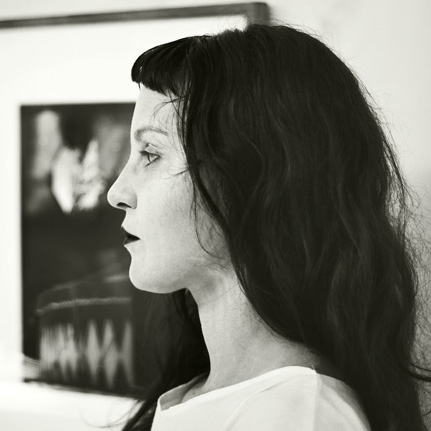 Cittadinanza italiana con residenza straniera permanente in Brasile (SP) Codice fiscale: BGNRRT82D41F137X Recapito: Via San Giovanni in Balsomigno 38, Peglio (PU) Cellulare: 348 5189 218 | Fisso: 0722 310 318 Matricola lavoratore Enpals n° 1600068 Occupazione: artista (pittrice, artista di circo teatro danza, musicista) Sito internet: www.topinka.it 
Contatto Skype: rorrororroro 
E-mail: topinka@topinka.it | topinkaasrai@yahoo.it LINGUE Tedesco (solo parlato); Inglese (scritto e parlato); Portoghese brasiliano (parlato e attualmente in studio) DIPLOMI2000 
Maturità conseguita al Liceo Artistico sezione Architettura al Liceo Serpieri di Rimini 2005 
Laurea quadriennale conseguita all’Accademia di Belle arti di Urbino sezione pittura, titolo della tesi: Il corpo idiota, profili per lo studio di una performance (performance di danza e pittura) voto 110 PERCORSO FORMATIVO Danza e sport 
1985-1993 
frequentazione della scuola di danza classica Le Papillon, Rimini 

1993-1999 
pratica e studio di sport quali pattinaggio artistico e tennis, Rimini 
2000-2009 
studio della giocoleria dalle palline, clave, firepoi (catene infuocate) alle doppie e triple aste tramite insegnanti all’interno di varie Convention Nazionali di Giocoleria in Italia e European Juggling Convention in nord Europa 
2002 
seminario Gurdjieff, i Movimenti e Le Danze Sacre con James Tomarelli, Rimini 
2003 
stage intensivo di danza butoh e giocoleria con Jean Daniel Friker, Siena
laboratorio di Kalarippayattu, antica arte marziale del Kerala tenuto dal maestro Ajith Kumar, Faenza 
laboratorio Il corpo del performer (danza, voce, feldenkrais) con Maria Grazia Fiumana, Claudio Gasparotto, Simona Sacchini e Linda Hermes al centro di danza e teatro Movimento centrale, Rimini 
corso di tecnica Caccia all’anima con lo sciamano Giancarlo Tarozzi 
stage di danza butoh con StefanoTaiuti, Brescia 
stage di danza butoh con Yoko Murunoi, Roma 
2004 
stage intensivo di danza butoh con Akira Kasai, Roma 
Stage di danza butoh con Atsushi Takenouchi, Empoli 
2005 
stage di danza butoh con Silvia Rampelli, Napoli Musica
 1996-1999 
lezioni private di pianoforte dalla maestra Laura Morri, Rimini 
2000-2005 
studio dello strumento aerofono ad ancia labiale didjeridoo, degli aborigeni d’Australia dal maestro Paride Russo, Cesena 
2003-2011 
studio della fisarmonica e della rumoristica da autodidatta Pittura 
1996-2011 
ricerca e studio della pittura e delle tecniche pittoriche a livello accademico e personale ESPERIENZE Danza e teatro 2001 -2003 
live performer al Beach Pub Cafè del Mar a Riccione e al Playzone Muzik Club di Rimini 
2001- 2005 
collaborazioni performative col gruppo musicale Shatadoo tra cui l’inaugurazione estiva della discoteca Byblos a Riccione nel 2004 e i raduni internazionali del frisbee Paganello, Rimini 
live performer per feste private e rave organizzate da dj Maya 
2003 
presentazione dello spettacolo Spiriti di Bambina, performance di danza e giocoleria alla sedicesima edizione di Mercantia Teatralfestivalmedievale, Certaldo, in collaborazione con l’associazione Giocolieri e Dintorni 
Scenografa e danzatrice al concerto e incontro multietnico dei TamTam flute e Shatadoo al teatro comunale di Cesenatico proposto dal circolo A.R.C.I Macondo, Cesenatico 
Festa Della Musica, improvvisazione di danza e giocoleria, Senigallia 
2004 
presentazione dello spettacolo Metamorphosige, duo di danza e giocoleria assieme a Valentina Cennni alla Nona edizione Medfest a Buccheri in Sicilia 
danzatrice e curatrice suoni per lo spettacolo Sogni, progetto di Stefano Taiuti, alla undicesima rassegna di danza Trasformazioni al Teatro Furio Camillo, Roma 
improvvisazione di danza e giocoleria all’evento Altrove, in collaborazione con il circolo Arci Wadada e con la discoteca Velvet, Rimini 
2005 
performance di danza e musica L’Arcatana dei Rumori alla seconda edizione Roccaeventi, Sassocorvaro, Urbino 
2006 
musicista e rumorista nella presentazione dello spettacolo teatrale Patmos in omaggio a Pierpaolo Pasolini, regia e progetto di Donatella Marchi in collaborazione col teatrocust2000, Università degli studi di Urbino, alla terza edizione di Roccaeventi, Sassocorvaro, Urbino 
musicista e rumorista in Patmos alla Notte bianca a Urbino 
musicista e rumorista in Patmos alla Festa Internazionale dell’Unità, Pesaro 
2007 
presentazione dello strumento musicale Didjeridoo al Primo Festival di Letteratura Studentesca, Campo Limpo Paolista, SP, Brasile 
presentazione di Racconto nomade in immagine, spettacolo di strada di circo teatro danza danza al Secondo Festival dell’arte di strada di Prestine, Brescia 
2008 
improvvisazione di danza per l’inaugurazione della mostra d’arte Natureza di Silvia Hiss, Campo Limpo Paulista, SP, Brasile 
insegnante di danza butoh ai bambini e ai professori dello spazio culturale Estaçao Juventude, per lo sviluppo della concentrazione, del rilassamento e per l’aumento della percezione corporea dei bambini e dei loro insegnanti, Campo Limpo Paulista, SP, Brasile 
insegnante nello stage di danza butoh e giocoleria, allo spazio culturale Ateliê Casarão, Jundiaì, SP, Brasile 
spettacolo di danza e giocoleria Storie di una donna senza testa, durante l’evento Il Mondo in Piazza organizzato dal Centro Culturale Binocolo, (e altri spettacoli in strada e feste private in collaborazione con lo stesso centro culturale), Pesaro 
2009 
spettacolo di circo teatro danza Racconto nomade in immagine per l’evento Notti tra cielo e terra (Peglio, Urbania) e Storie di una donna senza testa durante l’evento Giovediamoci,Urbania 
2010 
spettacolo di circo teatro danza L’arcatana dei rumori #1 per le date: 13 agosto a Rogliano, Cosenza, per lo Street art Festival; 5 settembre a Staranzano, Gorizia, per Staranzano Buskers Festival; 18 settembre come performance all’inaugurazione della quinta Biennale Internazionale d’Arte Contemporanea di Ferrara Luci D’Artista 
2011 
creazione, assieme ad Alice Kupczyk del Teatro della seggiola, compagnia musico-teatrale che propone spettacoli di lettura e accompagnamenti musicali per fisarmonica e strumenti vari per osterie, agriturismi e feste con tematiche culinarie, antichi e nuovi testi riguardanti la gastronomia, Riserva naturale di Onferno, Rimini 
8 maggio, performance Balena/o durante l’evento Arriva Godot, incontri d’arte al Wadada, Rimini 
10 luglio, spettacolo L’arcatana dei rumori #1 durante l’evento Sapori e mestieri a Candelara, Pesaro 
13 agosto, improvvisazione di circo teatro danza con le musiche di Massimo Modula, Giuseppe Righini e Daniele Torri nel cortile del locale Lavanderia Ricircolo di Cervelli durante l’evento Agosto mio ti riconosco! nella serata dedicata alla Motonave Marinella, Rimini 
4 settembre, performance Balena/o con accompagnamento musicale di Patrick Antoniucci, per la giornata di festa Lumache in Transizione, Urbania 
10 settembre, performance Balena/o durante l’evento SiFestOff, Savignano Immagini Festival, Savignano sul Rubicone, Rimini 
24 settembre, perfomance Balena/o all’interno della rassegna HANGARTFEST 2011 Pesaro organizzato da Associazione culturale HangartFest in collaborazione con Proartis, Produzioni Artistiche Associate AMSD, Associazione Marchigiana Scuole di Danza partecipazione di AMAT, Associazione Marchigiana Attività Teatrali, Pesaro 
08 ottobre, performance d’inaugurazione Arcobaleno durante la Giornata del Contemporaneo, mostra d’arte contemporanea a cielo aperto, Urbania 
2012 
presentazione il 15 maggio della performance Iocus , spettacolo di circo teatro danza e partecipazione allo spettacolo finale della rassegna I suoni della Fantasia con la partecipazione di: ATMO, Duo Figaro, Il Consiglio dei bambini, ITALENTO, Gruppo Danza dell’Associazione V.I.P., Mario Levis, Mundu Rua, Parente, Piccolo Nuovo Teatro e Tetraktis 
Percussioni per la settima edizione de Il Giorno del Gioco, il gioco della città che suona ovvero i suoni della città che Gioca, direzione artistica Francesco Langella, San Giorgio a Cremano, Napoli 
Varie
 1998-1999 
seconda classificata con il dipinto Tempo per Nascere,Tempo per Morire al Concorso artistico Multiespressivo della Diocesi di Rimini 
2000 
installazione artistica con dipinti e poesie Dei Diletti e delle Penne, Centro Giovani Casa Pomposa in collaborazione col Comune di Rimini
installazione artistica con dipinti e poesie, Rimini 
2001 
seconda classificata nella sezione grafica nella Manifestazione elfica e Iguana biomeccanica alla Biennale D’arte Contemporanea Leonardo Da Vinci Terzo Millennio, evento organizzato dall’ Accademia Di Belle Arti di Roma 
2008 
varie partecipazioni alle esposizioni di artigianato artistico assieme alle opere dell’artista scultore Luca Cataldi alla Feira do Charme (Fiera dello Stile), organizzate dalla Galleria d’arte Sandra Setti, Jundiaì, SP, Brasile 
nascita del progetto Atelier da rua, design e alto artigianato con l’artista Luca Cataldi 
2010-2011 
collaborazioni con l’associazione culturale musicale Madamadorè, Urbino Cortometraggi e performance 2003 
Omaggio a Saturno, performance per l’Accademia di Belle Arti di Urbino 
Rovine, regia e progetto di Annachiara Mongiello 
2004 
Metaversus per viola da Gamba, regia e progetto di Annachiara Mongiello con la collaborazione del musicista Nicola Matteini al Castello degli Agolanti, Riccione 
2006 
Senzatitolo, regia e progetto di Roberta Bagni, aiuto regia Simone Mair, Urbino 
2010 
Rorosa, progetto, regia e montaggio di Annachiara Mongiello, Rimini La sottoscritta Roberta Bagni autorizza il ricevente di questo foglio al trattamento di tutti i dati in esso contenuti, ai sensi della Legge n. 675/96 e assume inoltre la piena responsabilità relativamente a tutti i dati sopra indicati. 